FOR_AP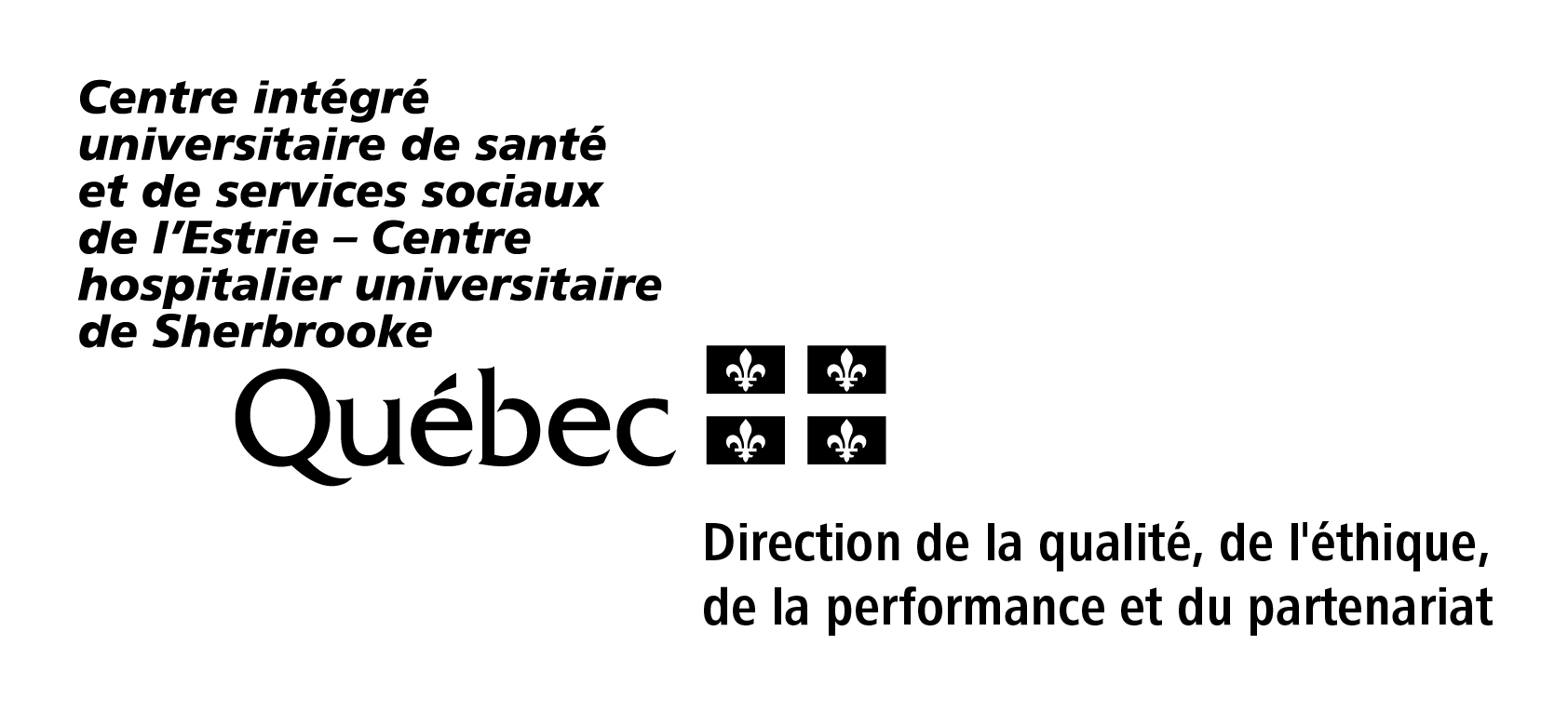 FORMULAIRE ATTESTATION DE PRÉSENCE 
(PIÈCE JUSTIFICATIVE POUR FRAIS DE TRANSPORT)Nom de la ressource : ___________________________________________________________Par la présente, nous attestons que :  _____________________________________________________
         (Nom de l’accompagnateur)s’est présenté(e) au :                             _____________________________________________________                                                                         (Lieu de destination)pour accompagner M. ou Mme :           _____________________________________________________
                                                                                                       (Nom de l’usager (ère))Date de naissance de l’usager (ère) :   ______________________ No de dossier : _________________Type de rendez-vous :	          _________________________________________________Nom du professionnel rencontré :  _________________________________________________Date du rendez-vous : 	          _________________________________________________Durée du rendez-vous : 	        De : ______________________ À : _____________________Examen annuel ?		 Oui	 NonL’accompagnement nécessite-t-il un remplacement de l’employé accompagnateur et un coût supplémentaire pour la ressource ?	  Oui	 Non_______________________________	______________________________Signature de la personne autorisée                                                            Date_______________________________	   ______________________________   Nom de la personne autorisée                                         Fonction de la personne autorisée